Average salaries and wages per employee, August 2018Average gross salaries and wages calculated for August 2018 amounted to 68 831 RSD, while average net salaries and wages amounted to 49 773 RSD.Growth of gross salaries and wages in the period January-August 2018 compared to the same period last year was 5.8% in nominal terms and 3.8% in real terms. At the same time, net salaries and wages increased by 6.3% in nominal terms and by 4.3% in real terms.Compared with the same month last year, average gross salaries and wages for August 2018 increased by 6.2% in nominal terms and by 3.5% in real terms, while average net salaries and wages increased by 6.8% in nominal terms and by 4.1% in real terms.Median net salaries and wages for August amounted to 39 000 RSD, meaning that 50% of employees realised wages and salaries up to the mentioned amount.Average net salaries and wages for August 2018 amounted to EUR 4211.1. Average salaries and wages, August 2018       												 RSD2. Indices of salaries and wages2 Average monthly EUR exchange rate is overtaken from the website of NBS. So as to provide data comparability while calculating the indices, data for 2017 were obtained from the same source and in the same manner as the data for 2018.Methodological explanationsData source The survey on salaries and wages is based on data from the Tax return as regards tax deduction (form PPP-PD). Average salaries and wages are calculated on the basis of amounts of computed salaries and wages for the referent month and number of employees, expressed as full-time equivalent – FTE.CoverageIncluded are all business entities that submitted completed electronic form to the Tax Administration, i.e. the form on tax report PPP-PD, with calculated salaries and wages.Encompassed are all categories of employees for which employers, i.e. business entities delivered to the Tax Administration the completed electronic form on tax report PPP-PD, with calculated salaries and wages. Definition of salaries and wagesIn accordance with the Labour Law and Personal Income Tax Law, in the survey on salaries and wages, encompassed are all salaries and wages paid to employees and subject to taxes and contributions.Salaries and wages comprise:Salaries and wages of employees with indefinite or fixed-term employment contract, including on-call duty, night- and shift- work, work on Sundays and holidays, food allowances during work and for non-executed hours of work (annual vacation, paid leave, holidays, sick leave up to 30 days, absence due to professional development, work failure not caused by workers' guilt), holiday refund, awards, bonuses etc.;Remuneration for work of employees in temporary or occasional employment (based on contract for performing temporary and occasional jobs). Salaries and wages are not considered to be payments under the service contract, sick- leave benefits longer than 30 days, compensation of public transport costs for commuting to and from work, for the time spent on business trip in the country and abroad, accommodation and food allowances during work and work in the field, retirement gratuity or benefits to those for whose work the need was terminated, one-time fees in accordance with the social program, compensation of funeral expenses and compensation for occupational disease or injury, jubilee prizes, solidarity aid, as well as other revenues not subject to taxes and contributions payment.Starting from 1999 the Statistical Office of the Republic of Serbia has not at disposal and may not provide available certain data relative to AP Kosovo and Metohija and therefore these data are not included in the coverage for the Republic of Serbia (total).Contact: jelena.milakovic@stat.gov.rs Phone: 011 2412-922, ext. 250Published and printed by: Statistical Office of the Republic of Serbia, 11 050 Belgrade, Milana Rakica 5Phone: +381 11 2412922 (telephone exchange) • Fax: +381 11 2411260 • www.stat.gov.rsResponsible: Dr Miladin Kovačević, DirectorCirculation: 20 • Periodicity: monthly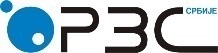 Republic of SerbiaStatistical Office of the Republic of SerbiaRepublic of SerbiaStatistical Office of the Republic of SerbiaISSN 0353-9555STATISTICAL RELEASESTATISTICAL RELEASEZR10Number 285 – Year LXVIII, 25/10/2018Number 285 – Year LXVIII, 25/10/2018ZR10Salaries and wages statistics Salaries and wages statistics SERB285 ZR10 251018Salaries and wages statistics Salaries and wages statistics GrossGrossNetNetVIII 2018I–VIII 2018VIII 2018I–VIII 2018Republic of Serbia – total68 83168 25949 77349 373Salaries and wages of employees with indefinite or fixed-term employment contract69 31868 67750 14749 695Salaries and wages of employees in temporary or occasional employment46 27446 54932 43632 626Salaries and wages of employees in legal entities  72 86772 27052 75052 331Salaries and wages of entrepreneurs and their employees  38 45537 58727 36726 746Salaries and wages in public sector 77 07076 81355 51255 337Salaries and wages in non - public sector 64 79063 96246 95846 376GrossGrossGrossGrossNet Net Net Net VIII 2018 VII 2018VIII 2018 2017VIII 2018VIII 2017I–VIII 2018I–VIII 2017VIII 2018 VII 2018VIII 2018 2017VIII 2018VIII 2017I–VIII 2018I–VIII 2017Nominal indices101.2106.3106.2105.8101.2106.8106.8106.3Real indices100.9103.6103.5103.8100.9104.1104.1104.3